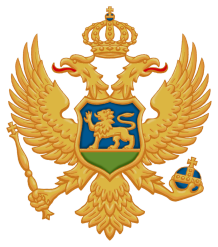           CRNA GORA                       		         		               Obrazac 19   Ministarstvo finansija             		                  Član 105 Zakona o javnim nabavkamaUprava za javne nabavkeNaručilac DOO“Vodovod i kanalizacija“ Broj ,4643  Mjesto i datum, Kotor,16.12.2014.g.ODLUKA O OBUSTAVLJANJU POSTUPKA JAVNE NABAVKEI   PODACI O NARUČIOCU II   MJESTO I DATUM OBJAVLJIVANJA JAVNOG POZIVA: Portal Uprave za javne nabavke, dana www.ujn.gov.me 03.12.2014.g.(U slučaju da je javna nabavka sprovedena u pregovaračkom postupku bez prethodnog objavljivanja poziva za javno nadmetanje, odnosno po pozivu za dostavljanje ponuda za pružanje konsultantskih usluga, poziv je dostavljen sledećim ponuđačima):1. __________________________________, dana __________ godine.2. __________________________________, dana __________ godine.3. __________________________________, dana __________ godine, itd.III  PREDMET JAVNE NABAVKE: robe, usluge, radovi.IV  OPIS PREDMETA JAVNE NABAVKE: Opis predmeta javne nabavke: Radovi na otčepljavanju primarne I sekundarne  kanalizacijske mreže(Opisati jasno i razumljivo predmet javne nabavke u skladu sa jedinstvenim rječnikom javne nabavke - CPV)45232410-9 Radovi na kanalizacijskoj mrežiV   PROCIJENJENA VRIJEDNOST JAVNE NABAVKE	                               Iskazati procijenjenu vrijednost javne nabavke u eurima sa uračunatim PDV-om:18.000,00 €.(Ukoliko je predmet javne nabavke određen po partijama, navesti procijenjenu vrijednost javne nabavke za svaku partiju pojedinačno i njihov zbir).Partija 1:____________________________________________________       __________ €Partija 2:____________________________________________________       __________ €Partija 3:____________________________________________________       __________ €, itd.                                                                                   	Ukupno:     __________ €VI   POSTUPAK JAVNE NABAVKE:Otvoreni postupak javne nabavke	Ograničeni postupak javne nabavke                                       	Pregovarački postupak sa prethodnim objavljivanjem pozivom za javno nadmetanje  	Pregovarački postupak bez prethodnog objavljivanja                       poziva za javno nadmetanje	Okvirni sporazum                                                                               	Konsultantska usluga                                                                          	Konkurs                                                                                              	Šoping                                                                                                 	Saglasnost Uprave za javne nabavke broj: ___________ od _____________ godine.VII   PODACI O ZAKLJUČIVANJU OKVIRNOG SPORAZUMA:Javna nabavka predviđa zaključivanje okvirnog sporazuma da neUkoliko je odgovor da, okvirni sporazum će biti zaključen na period od ____________ godina ili __________________ mjeseci.Saglasnost Uprave za javne nabavke broj: ____________ od ____________ godine.VIII  RAZLOG OBUSTAVLJANJA POSTUPKA JAVNE NABAVKE (član 105 Zakona o javnim nabavkama):nije dostavljena nijedna ponuda i/ili nijedna ispravna ponuda                   	2) naručilac prije isteka roka za podnošenje ponuda ocijeni da je neophodno bitno izmijeniti tendersku dokumentaciju                   	3) prestala je potreba za predmetom javne nabavke i javna nabavka se neće ponavljati tokom budžetske ili finansijske godine 	4) visina svih ponuđenih  cijena prelazi procijenjenu vrijednost javne nabavke 	IX  OBRAZLOŽENJE RAZLOGA OBUSTAVLJANJA POSTUPKA JAVNE NABAVKEDOO”Vodovod i kanalizacija”Kotor je dana 03.12.2014.g.na portalu Uprave za javne nabavke objavio Zahtjev za dostavljenje ponude za Radovi na otčepljavanju primarne I sekundarne  kanalizacijske mreže.Na predmetnom nadmetanju nije stigla nijedna ponuda.S obzirom da su se stekli uslovi iz člana 105 stav 1 tačka 1 Zakona o javnim nabavkama, Službenik za j.n. je predložio ,a starješina  dono odluku o obustavljanju postupka javne nabavke.X   DATUM DONOŠENJA ODLUKE O OBUSTAVLJANJU POSTUPKA       JAVNE NABAVKE               	     16.12.2014.g.                XI  PRAVNA POUKA: Ukoliko smatraju da su im Odlukom o obustavljanju postupka javne nabavke, povrijeđena prava i na pravu zasnovani interesi, aktivno legitimisana lica mogu izjaviti žalbu Državnoj komisiji za kontrolu postupaka javnih nabavki u roku od 10 dana od dana dostavljanja Odluke o obustavljanju postupka javne nabavke.XII  DRUGE INFORMACIJEMP                    Odgovorno lice naručioca - starješina                                                                                         Dragan Roganović_____________________________Naručilac:DOO”Vodovod I kanalizacija”Kontakt osoba:Kašćelan SlavicaAdresa: Škaljari bbPoštanski broj:85330Grad:KotorIdentifikacioni broj: 02013312  Telefon:032/325-214Faks:032-325-214Elektronska pošta (e-mail):vodovodnabavka@t-com.meInternet adresa (web):www.vodovodkotor.com